DAFTAR RIWAYAT HIDUP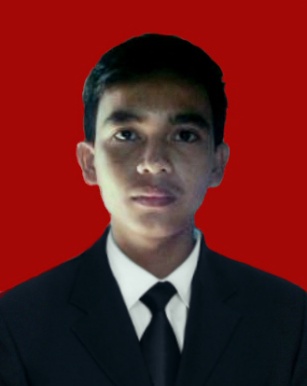 Data pribadi									Nama			: Mirzam yahyaTanggal lahir		: 29 Oktober 1991Alamat Asal		: Desa. Pamutih Kec. Ulujami, Kab. Pemalang.Domisili	: Jl. Pejagalan Raya Rt/Rw 001/05 Kel. Pekojan,  Kec. Tambora, Kota Jakarta BaratPendidikan Terakhir	: S-1 Kesehatan Masyarakat Konsentrasi Keselamatan dan Kesehatan				Kerja (K3), Universitas Muhammadiyah Jakartakewarganegaraan	: IndonesianStatus			: belum menikahAgama			: IslamTinggi, berat badan	:162 cm, 53 kgEmail			: mirzamyahya29@gmail.comTelepon		: 087880646552Pendidikan TK Aisyah Pamutih 						1997-1998 MI Muhamadiyah Pamutih					1998-2004 SMP N 2 Ulujami 						2004-2007 SMA N 1 Ulujami							2007-2010 Program Studi Kesehatan Masyarakat FKK UMJ(Konsentrasi Keselamatan dan Kesehatan Kerja)		2010-2014Pengalaman OrganisasiNoJabatanInstitusiTahun1Anggota Dept. PerekonomianHimpunan Mahasiswa Kesehatan Masyarakat (HIMA) FKK UMJ2011-20122Koor. Dept. perekonomianHimpunan Mahasiswa Kesehatan Masyarakat (HIMA) FKK UMJ2012-20133Anggota Dept. KerohanianBadan Eksekutif Mahasiswa ( BEM ) FKK UMJ2012-2013